ХОР 7 класса  «Вечер» - учим, играем и поем каждый свой голосВыполненное задание необходимо выслать на электронную почту  trapeznikova.t.a@mail.ruВечер       (муз. И.Барановой, сл. Ф.Тютчева)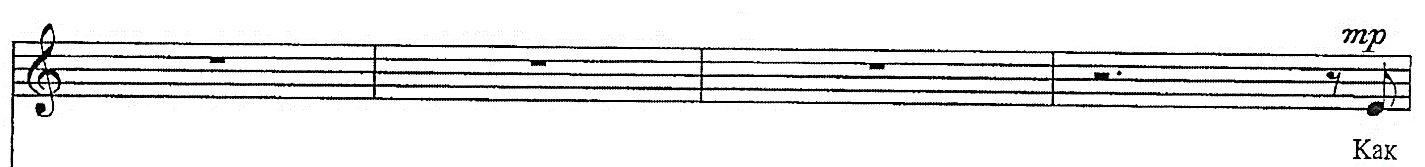 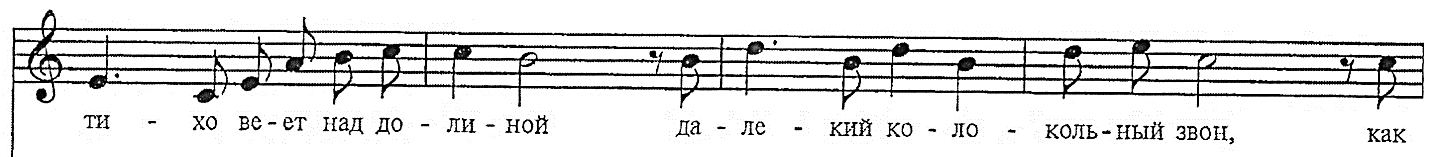 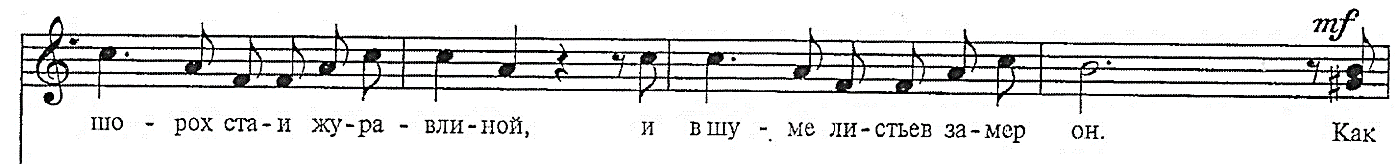 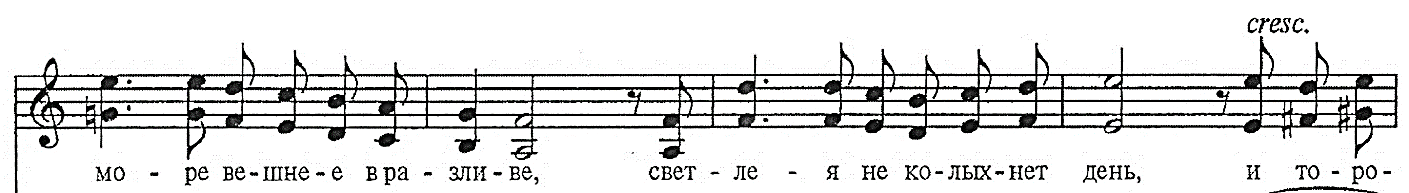 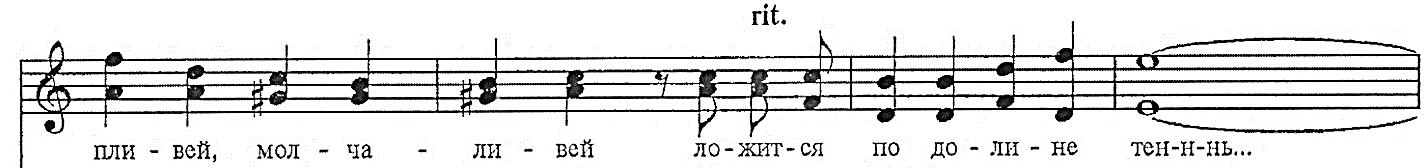 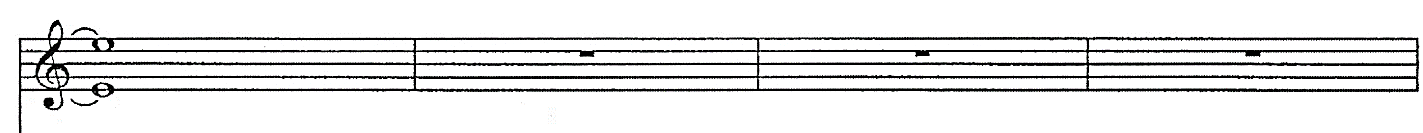 SАббасова Н.Баранова М.Кибардина Л.Мещерякова М.Никитина Ж.Раздорская Л.Рофер А.Щербакова К.ААнкудинова М.Волкова С.
Потапова В.Корепанова В.Крутов И.Леонтьева К.Сидоркина С.